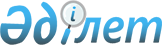 О внесении изменений и дополнения в постановление Правительства Республики Казахстан от 20 апреля 2011 года № 429 "О создании Высшей научно-технической комиссии при Правительстве Республики Казахстан"Постановление Правительства Республики Казахстан от 25 мая 2022 года № 329.
      Правительство Республики Казахстан ПОСТАНОВЛЯЕТ:
      1. Внести в постановление Правительства Республики Казахстан от 20 апреля 2011 года № 429 "О создании Высшей научно-технической комиссии при Правительстве Республики Казахстан" следующие изменения и дополнение:
      в Положении о Высшей научно-технической комиссии при Правительстве Республики Казахстан, утвержденном указанным постановлением:
      подпункт 6) пункта 5 изложить в следующей редакции: 
      "6) одобрение заявок на научные, научно-технические программы по программно-целевому финансированию и на финансирование фундаментальных научных исследований;"; 
      в составе Высшей научно-технической комиссии при Правительстве Республики Казахстан, утвержденном указанным постановлением:
      строку "Байгарин Канат Абдуалиевич – вице-президент по инновациям и науке автономной организации образования "Назарбаев Университет" (по согласованию)" изложить в следующей редакции:
      "Сураган Дурвудхан – ассоциированный профессор Школы естественных, социальных и гуманитарных наук автономной организации образования "Назарбаев Университет", доктор PhD в области математики (по согласованию)";
      строку "Шаукенова Зарема Каукеновна – директор Казахстанского института стратегических исследований при Президенте Республики Казахстан (по согласованию)" исключить; 
      строку "Раманкулов Ерлан Мирхайдарович – директор республиканского государственного предприятия на праве хозяйственного ведения "Национальный центр биотехнологии", доктор PhD в области биохимии (по согласованию)" изложить в следующей редакции;
      "Закарья Кунсулу – генеральный директор республиканского государственного предприятия на праве хозяйственного ведения "Научно-исследовательский институт проблем биологической безопасности" Министерства здравоохранения Республики Казахстан, доктор биологических наук (по согласованию)";
      строку "Сыдыков Ерлан Батташевич – ректор некоммерческого акционерного общества "Евразийский национальный университет имени Л.Н. Гумилева", доктор исторических наук (по согласованию);" изложить в следующей редакции: 
      "Сыдыков Ерлан Батташевич – председатель правления – ректор некоммерческого акционерного общества "Евразийский национальный университет имени Л.Н. Гумилева", доктор исторических наук (по согласованию)";
      строку "Пя Юрий Владимирович – председатель правления акционерного общества "Национальный научный кардиохирургический центр", доктор медицинских наук (по согласованию)" изложить в следующей редакции: 
      "Пя Юрий Владимирович – председатель правления корпоративного фонда "University Medical Center", доктор медицинских наук (по согласованию)";
      строку "Садыбеков Махмуд Абдысаметович – генеральный директор республиканского государственного предприятия на праве хозяйственного ведения "Институт математики и математического моделирования", доктор физико-математических наук (по согласованию)" исключить;
      дополнить строкой следующего содержания: 
      "Дауленов Мирас Мухтарович – президент – председатель правления некоммерческого акционерного общества "Университет Нархоз", доктор PhD в области права (по согласованию)".
      2. Настоящее постановление вводится в действие со дня его подписания.
					© 2012. РГП на ПХВ «Институт законодательства и правовой информации Республики Казахстан» Министерства юстиции Республики Казахстан
				
      Премьер-МинистрРеспублики Казахстан 

А. Смаилов
